agenda of the 9th coordination meeting for WRC-19Room: SUEZ CANALTime: 12:30 – 13:50 Hours, 12 November 2019Adoption of agendaUpdate on coordination meetings on specific agenda items, if anyReport from the Agenda Item CoordinatorsAI1.3 (Coordinator: Dr. Ajmadji W. Soewito)AI1.4 (Final Report) (Coordinator: Mr Ari Surya)AI1.5(Coordinator: Mr Noriyuki Inoue)AI1.6 (Coordinator: Mr Dave Kershaw)AI1.8B (Coordinator: Ms Ge Xia)AI1.9.2 (Coordinator: Mr Yoshio Miyadera)AI1.14(Coordinator: Mr Dong Zhou)AI1.15 (Coordinator: Mr Sum Chin Sean)AI1.16(Coordinator: Dr Fang Ji Cheng)AI7 Issue A (Coordinator: Mr Iraj Mokarrami)Issue C5 (final report) Coordinator: Mr Iraj Mokarrami)Issue D (final report) Coordinator: Mr Iraj Mokarrami)Issue G (Coordinator: Ms Geeta Remi Vincent)AI9.1Issue 9.1.2 (Coordinator: Dr Dae-sub Oh)AI9.3 (Coordinator: Ms Geeta Remi Vincent)AI10APT Position (Coordinator: Dr Taghi Shafiee)Res.86 (Coordinator: Mr Paul Burford)AMS(R)S (Coordinator: Ms Qian Sun )HIBS (Coordinator: Mr Shiro Fukumoto )Next APT Coordination Meetings Wednesday, 13 November 2019 (12:30 – 13:50)Thursday, 14 November 2019 (12:30 – 13:50)Any other issues	__________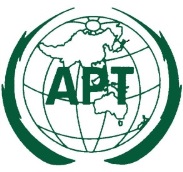 ASIA-PACIFIC TELECOMMUNITYCoordination Meetings of APT during WRC-19Coordination Meetings of APT during WRC-19Coordination Meetings of APT during WRC-1928 October – 22 November 2019, Sharm-el Sheikh, Egypt28 October – 22 November 2019, Sharm-el Sheikh, Egypt28 October – 22 November 2019, Sharm-el Sheikh, Egypt